JELENTKEZÉSI LAPHajnalcsillag református napközis táborKerkafalva, 2018. július 3 – 6 (kedd-péntek)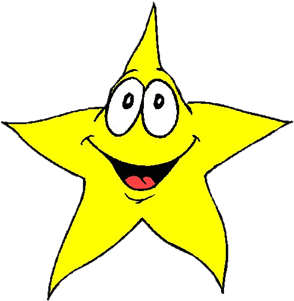 Alulírott (szülő)…………………………, szeretném, ha gyermekem, …......................………………………. a meghirdetett napközis tábor programjain részt venne.Ha nem minden napon tud részt venni, kérjük aláhúzással jelölje meg azokat a napokat, amikor jelen tud lenni: kedd, szerda csütörtök, péntek.A gyerekek táboroztatását ……………………………………………………....…...... természetbeni, vagy ………………………………………………………..............….. pénzadománnyal szeretném támogatni.Kelt.: ………………..., 2018 …………… hó … -án 	  ……………………aláírás